The information contained in this syllabus is subject to change without notice. Students are expected to be aware of any additional course policies presented by the instructor during the courseCourse Description 1435:  An introduction to welding of pipe using the shielded metal arc welding process (SMAW), including electrode selection, equipment setup, and safe shop practices. Emphasis on welding positions various and electrodes. Additional course fee: $90.00.  Two hours lecture and 5 hours lab each week.   Required Textbook(s): Basic Principles and Applications, 9th edition, by Larry Jeffus.  Publisher: Delmar, Cengage LearningISBN Number: 978-0-357-37765-9Recommended Reading(s): Chapters: 2-(Safety), 3-(WLDG-Theory), 6-7-(WLDG set up and operation)Required Textbook(s): THE PIPE FTTR’S AND PIPE WELDER’S HANDBOOK.  THE PIPE FTTR’S AND PIPE WELDER’S HANDBOOK (Revised edition), by Thomas W. FranklandPublisher: Glencoe McGraw-HillISBN Number: 0-02-802500-8Recommended Reading: NoneStudent Learning Outcomes: Describe equipment and required pipe preparation and perform 1G, 2G, and 5G welds using various electrodes.Exemplary Educational Objectives: N/ASCANS Skills:Course ObjectivesUpon successful completion of this course, the student will be able to:Objectives for this course are listed in the handout that covers 	Competencies/tasks.Lectures & Discussions: 3502.00			API Standard 1104 Welding of Pipe lines			(F1, F5, F14, C9, C14, C18, C20)3503.00			SMAW and GTAW Procedures for Pipe Welding			(F1, F11, F15, F17, C9, C15, C18, C19, C20)Competencies/tasks.Evaluation/Grading Policy: 	The grades you will receive for this class will be based upon these areas:	A	Orange-Peel and 2G-Pipe tests According D.1.1 Code: “D”-30%	B	Care of equipment.	Mid-term Test: Units 24-25 Written test		20%C.	Final Test: Hands-on Lab 5G-E6010X1/8 Root and Hot Passes with E7018X1/8 fillers and cap.  			Final Test		50%											Total:	100%NOTE: According to API 1104 Code for Pipe:  In this course there is no between grades such C, B, or A.  It is only Passing or Falling 5G position.Tests/Exams:The final exam will be a practical exam in accordance with API 1104 Code for Pipe Welding and count as 50% of the final grade.  The final exam shall be a visual evaluation and a destructive exam of a pipe weld in the 5G fixed positioned.  These welds shall be evaluated by the instructor and a visual grade shall be assigned to the root and the cover pass the student shall: cut 4 straps and bend 2 exposing the root and 2 exposing the cover pass. Other Course Requirements:	Each student is required to have the 2nd welding toolkit AND steel toe boots for this course. If the student does not purchase this from the bookstore they will be required to provide the necessary equipment.	General Classroom and Lab Policies	The Mechanical Power Technology program, like most other vocational programs, has policies that must be followed.  These policies will give you, the student, a better opportunity to learn the mechanical power trade.  The general classroom and lab policies are in the Mechanical Power Technology Shop Safety Manual.  The instructor may have additional policies for their class..	General Safety Policies	Anyone with extremely long hair must have some way to keep it up (hair net, hat).  There will be no open-toe shoes worn in the shop (sandals, flip flops).  Each student will be required to have a pair of safety glasses to be at all times.  The general safety policies are in the Mechanical Power Technology Shop Safety Manual.  The instructor may have additional safety policies for their class.Student Responsibilities/Expectations:	It is important to present a professional image in the work place. Therefore, students are required to wear 100% cotton long sleeve shirts.  They may be purchased in the bookstore or you can purchase in town.  If your employer furnishes uniform shirts, they may be worn in place of the school shirt.  These shirts should be clean and neat at all times.  You must have an approved uniform Welding Clothing by the second week of class.  If you do not, you will not allowed to start any hands-on welding in the lab and10 points will be deducted from your professionalism grade each class period proper welding clothing is not worn.  Shorts and sandals are not allowed. Professional appearance is part of your grade NTCC Academic Honesty Statement:"Students are expected to complete course work in an honest manner, using their intellects and resources designated as allowable by the course instructor.  Students are responsible for addressing questions about allowable resources with the course instructor.  NTCC upholds the highest standards of academic integrity.  This course will follow the NTCC Academic Honesty policy stated in the Student Handbook."Conduct of Course	Attendance Policy	Regular and punctual attendance at all scheduled classes is expected.  Attendance is necessary for successful completion of course work.  If you are absent, you are responsible for initiating procedures for make-up work.  All course work missed, regardless of cause, is to be completed to the satisfaction of the instructor.  Every time the student comes late to class will be adding deduction points into his final grade.	More than three absences is considered excessive!  It is up to you to initiate a drop in the Office of Admissions and Records.  (At the discretion of the instructor, a student with nor more than two absences and with an "A" average will be exempt from the final exam.)Academic EthicsThe college expects all students to engage in academic pursuits in a manner that is beyond reproach.  Students are expected to maintain complete honesty and integrity in their academic pursuit.  Academic dishonesty such as cheating, plagiarism, and collusion is unacceptable and may result in disciplinary action.  Refer to the student handbook for more information on this subject.ADA Statement:It is the policy of NTCC to provide reasonable accommodations for qualified individuals who are students with disabilities.  This College will adhere to all applicable federal, state, and local laws, regulations, and guidelines with respect to providing reasonable accommodations as required to afford equal educational opportunity.  It is the student’s responsibility to arrange an appointment with a College counselor to obtain a Request for Accommodations form.  For more information, please refer to the NTCC Catalog or Student Handbook.Family Educational Rights And Privacy Act (Ferpa):
The Family Educational Rights and Privacy Act (FERPA) is a federal law that protects the privacy of student education records. The law applies to all schools that receive funds under an applicable program of the U.S. Department of Education. FERPA gives parents certain rights with respect to their children’s educational records. These rights transfer to the student when he or she attends a school beyond the high school level. Students to whom the rights have transferred are considered “eligible students.” In essence, a parent has no legal right to obtain information concerning the child’s college records without the written consent of the student. In compliance with FERPA, information classified as “directory information” may be released to the general public without the written consent of the student unless the student makes a request in writing. Directory information is defined as: the student’s name, permanent address and/or local address, telephone listing, dates of attendance, most recent previous education institution attended, other information including major, field of study, degrees, awards received, and participation in officially recognized activities/sports.Other Course Policies:Class recognition certificates may be distributed at the end of the course.  The awarding of such certificate is at the sole discretion of the instructor	LOCKERS AND TOOLS BOXES AT THE END OF EACH SEMESTER	Each student has to clean up his/her own locker, take all personal items out the locker box and return ALL WELDING TOOLS.  IF ANY WELDING TOOL IS MISSING, HE/SHE WILL NOT RECEIVE A FINAL GRADE UNTILL ALLTHEM ARE RETURNED BACK AS THEY WERE ISSUED AT THE BEGINNING OF THE SEMESTER. I HAVE READ THE SYLLABUS FOR THIS COURSE AND UNDERSTAND WHAT IS REQUIRED TO PASS.  I UNDERSTAND THE EVALUATION AND GRADING POLICIES IN THIS COURSE.  I WILL FOLLOW ALL SAFETY AND CLASSROOM POLICIES BOTH WRITTEN AND VERBAL.  ALL QUESTIONS I HAD WERE ANSWERED BY THE INSTRUCTOR TO MY SATISFACTION.COURSE WLDG 1435.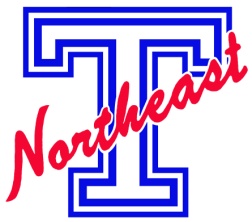 Introduction to Pipe Welding WLDG-1435 Course Syllabus: Fall 2022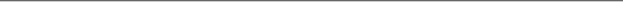 Introduction to Pipe Welding WLDG-1435 Course Syllabus: Fall 2022Introduction to Pipe Welding WLDG-1435 Course Syllabus: Fall 2022Introduction to Pipe Welding WLDG-1435 Course Syllabus: Fall 2022Introduction to Pipe Welding WLDG-1435 Course Syllabus: Fall 2022Introduction to Pipe Welding WLDG-1435 Course Syllabus: Fall 2022“Northeast Texas Community College exists to provide responsible, exemplary learning opportunities.”Sergio Sánchez	Office: VT: 102Phone: 903-434-8178Email: ssanchez@ntcc.edu“Northeast Texas Community College exists to provide responsible, exemplary learning opportunities.”Sergio Sánchez	Office: VT: 102Phone: 903-434-8178Email: ssanchez@ntcc.edu“Northeast Texas Community College exists to provide responsible, exemplary learning opportunities.”Sergio Sánchez	Office: VT: 102Phone: 903-434-8178Email: ssanchez@ntcc.edu“Northeast Texas Community College exists to provide responsible, exemplary learning opportunities.”Sergio Sánchez	Office: VT: 102Phone: 903-434-8178Email: ssanchez@ntcc.edu“Northeast Texas Community College exists to provide responsible, exemplary learning opportunities.”Sergio Sánchez	Office: VT: 102Phone: 903-434-8178Email: ssanchez@ntcc.edu“Northeast Texas Community College exists to provide responsible, exemplary learning opportunities.”Sergio Sánchez	Office: VT: 102Phone: 903-434-8178Email: ssanchez@ntcc.edu“Northeast Texas Community College exists to provide responsible, exemplary learning opportunities.”Sergio Sánchez	Office: VT: 102Phone: 903-434-8178Email: ssanchez@ntcc.edu“Northeast Texas Community College exists to provide responsible, exemplary learning opportunities.”Sergio Sánchez	Office: VT: 102Phone: 903-434-8178Email: ssanchez@ntcc.edu“Northeast Texas Community College exists to provide responsible, exemplary learning opportunities.”Sergio Sánchez	Office: VT: 102Phone: 903-434-8178Email: ssanchez@ntcc.edu“Northeast Texas Community College exists to provide responsible, exemplary learning opportunities.”Sergio Sánchez	Office: VT: 102Phone: 903-434-8178Email: ssanchez@ntcc.edu“Northeast Texas Community College exists to provide responsible, exemplary learning opportunities.”Sergio Sánchez	Office: VT: 102Phone: 903-434-8178Email: ssanchez@ntcc.edu“Northeast Texas Community College exists to provide responsible, exemplary learning opportunities.”Sergio Sánchez	Office: VT: 102Phone: 903-434-8178Email: ssanchez@ntcc.eduOffice HoursMondayTuesdayWednesdayThursdayFridayOnlineOffice Hours2:30-5:00pm2:30-5:00pm2:30-5:00pm2:30-5:00pmTask CodeTask Description3502.01Discuss three general categories of pipe welds, including how they are used and what type of weld root penetration and strength they required 3502.02Explain the importance of  Joint Preparation, Pipe End Cleaning, and Welding the Root Pass 3502.03Compare pipe to tubing3502.04Discuss the preparation needed before welding pipe3502.05Explain the importance of not having arc strikes outside of the weld groove on pipe welds3502.06Explain the purpose of a hot pass3502.07Discuss the Root Pass Troubleshooting, and Techniques for Welding Hot Pass3502.08Discuss the Techniques for Welding Fill and Cap, Setting the Current, and Preventing Cracking 3503.01Describe the purpose of the root, filler and the cover passes for a pipe weld.3503.02Describe the vertical fixed position and give advantages and disadvantages3503.03Discuss how to make a weld in the horizontal fixed position3503.04Demonstrate welding Inspections, according to A.W.S.D. 1.13503.05Discuss Gas Tungsten Arc Welding of Pipe in 2G. 5G3503.06Discuss Shielded Metal Arc Welding of Pipe 2G, 5G3503.07Demonstrate the ability in welding in the 2G and 5G positions, with the SMAW and the GTAW process on Pipe3503.08Demonstrate the ability of interpreting blueprints and fitting tubes3503.09Demonstrate the ability in interpreting and writing Procedure Qualifications Reports for different welding processSTUDENT NAMEORANGE PEEL 2G & 5G Pipe size6”-12”, Schedule 40-802G & 5G Pipe size6”-12”, Schedule 40-802G & 5G Pipe size6”-12”, Schedule 40-805G Pipe size6”-12”, Schedule 40-805G Pipe size6”-12”, Schedule 40-80FINAL TESTE6010X1/8” ROOT, 3/32” 0R 1/8” FILLER & CAP PASSESE7018, 3/32 & 1/8E6010X1/8” ROOT, 3/32” 0R 1/8” FILLER & CAP PASSESE7018, 3/32 & 1/8E6010X1/8” ROOT, 3/32” 0R 1/8” FILLER & CAP PASSESE7018, 3/32 & 1/8E6010X1/8” ROOT, 3/32” 0R 1/8” FILLER & CAP PASSESE7018, 3/32 & 1/8E6010X1/8” ROOT, 3/32” 0R 1/8” FILLER & CAP PASSESE7018, 3/32 & 1/8E6010X1/8” ROOT, 3/32” 0R 1/8” FILLER & CAP PASSESE7018, 3/32 & 1/8E6010X1/8” ROOT, 3/32” 0R 1/8” FILLER & CAP PASSESE7018, 3/32 & 1/82G5G DOWN CROSS COUNTRY5G 5G DOWN CROSS COUNTRY5G UP -HILL5G UP -HILLStudent SignatureStudent SignatureStudent SignatureStudent SignatureDateDateDateDate